	Obec Dřevěnice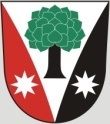 	Dřevěnice 56, 507 13 ŽelezniceVyřizuje:Lukavcová LudmilaDatum:2.1.2018Naše č.j.: 1/2018/LukTelefon: 601 395 386 Mgr. Vrabec, 736 279 726 LukavcováDatové schránky: sska6siEmail: ou.drevenice@tiscali.czInternetové stránky: www.drevenice.orgPozvánkaNa veřejné zasedání zastupitelstva obce Dřevěnice10.1.2018 od 18.00 hodinProgram jednáníKontrola úkolů z minulého jednání zastupitelstva Pasport místních komunikacíMožnosti dotacíInformace k projektu na rekonstrukci cestyRůzné, dle připomínek zastupitelů obce							      Mgr. Vrabec Dušan							starosta obce Dřevěnice